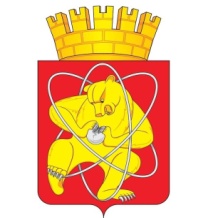 Муниципальное образование «Закрытое административно – территориальное образование  Железногорск Красноярского края»АДМИНИСТРАЦИЯ ЗАТО г. ЖЕЛЕЗНОГОРСКПОСТАНОВЛЕНИЕ     10.07. 2019                                                                                                                                              1403г. ЖелезногорскО внесении изменений в постановление Администрации  ЗАТО г. Железногорск от 05.08.2008 № 1302п «Об утверждении конкурсной (аукционной) комиссии по продаже объектов муниципальной собственности» Руководствуясь Федеральным законом от 21.12.2001 № 178-ФЗ «О приватизации государственного и муниципального имущества», постановлением Правительства Российской Федерации от 27.08.2012 № 860 «Об организации и проведении продажи государственного или муниципального имущества в электронной форме», решением городского Совета ЗАТО Железногорск              от 29.06.2006 № 14-72Р «Об утверждении Положения о порядке и условиях приватизации муниципального имущества ЗАТО Железногорск Красноярского края», ПОСТАНОВЛЯЮ:Внести следующие изменения в постановление Администрации  ЗАТО     г. Железногорск от 05.08.2008 № 1302п «Об утверждении конкурсной (аукционной) комиссии по продаже объектов муниципальной собственности»: Абзац первый пункта 2 изложить в следующей редакции:            	        «2.  Назначить уполномоченным представителем продавца по приему и регистрации заявок претендентов, аукционистом, ведущим при продаже объектов муниципальной собственности в процессе приватизации, лицом, обладающим правом подписи от имени продавца  на электронной торговой площадке Белоусову Юлию Александровну - главного специалиста по приватизации отдела по приватизации и работе с предприятиями КУМИ Администрации ЗАТО             г. Железногорск.». Приложение № 1 к постановлению изложить в новой редакции (Приложение).Управлению делами Администрации ЗАТО г. Железногорск                        (Е.В. Андросова) довести настоящее постановление до сведения населения через газету «Город и горожане». Отделу общественных связей Администрации ЗАТО г. Железногорск (И.С. Пикалова) разместить настоящее постановление на официальном сайте муниципального образования «Закрытое административно-территориальное образование Железногорск Красноярского края» в информационно-телекоммуникационной сети «Интернет».Контроль над исполнением настоящего постановления  возложить на первого заместителя Главы ЗАТО г. Железногорск   по жилищно-коммунальному хозяйству С.Е. Пешкова. Настоящее постановление вступает в силу после его официального опубликования.Исполняющий обязанностиГлавы ЗАТО г. Железногорск				                                 С.Е. Пешков Приложение 					             к  постановлению Администрации				 	             ЗАТО г.Железногорск					             от  10.07.2019 № 1403         Приложение № 1					             к  постановлению Администрации				 	             ЗАТО г.Железногорск					             от  05.08.2008  № 1302пРЕГЛАМЕНТРАБОТЫ КОНКУРСНОЙ (АУКЦИОННОЙ) КОМИССИИ ПО ПРОДАЖЕ ОБЪЕКТОВ МУНИЦИПАЛЬНОЙСОБСТВЕННОСТИОБЩИЕ ПОЛОЖЕНИЯ.Конкурсная (аукционная) комиссия по продаже объектов муниципальной собственности (далее - Комиссия), являющаяся постоянным коллегиальным органом Администрации ЗАТО г.Железногорск, создана с целью  осуществления мероприятий по продаже объектов муниципальной собственности на аукционе, конкурсе, посредством публичного предложения и без объявления цены. Комиссия осуществляет свою деятельность в соответствии с Федеральным законом от 21.12.2001 № 178-ФЗ «О приватизации государственного и муниципального имущества», постановлением Правительства Российской Федерации от 22.07.2002 № 549 «Об утверждении Положений об организации продажи государственного или муниципального имущества посредством публичного предложения и без объявления цены», постановлением Правительства Российской Федерации от 12.08.2002 № 584 «Об утверждении Положения о проведении конкурса по продаже государственного или муниципального имущества», постановлением Правительства Российской Федерации от 12.08.2002 № 585 «Об утверждении Положения об организации продажи государственного или муниципального имущества на аукционе и Положения об организации продажи находящихся в государственной или муниципальной собственности акций акционерных обществ на специализированном аукционе»,  постановлением Правительства Российской Федерации от 27.08.2012 № 860 «Об организации и проведении продажи государственного или муниципального имущества в электронной форме» и настоящим Регламентом.СОСТАВ КОМИССИИ.Состав Комиссии утверждается постановлением Администрации ЗАТО г. Железногорск. В состав Комиссии входят специалисты Администрации ЗАТО г. Железногорск и депутат Совета депутатов ЗАТО г. Железногорск.  Число членов Комиссии составляет не менее пяти человек.Комиссия состоит из председателя (уполномоченного представителя) и членов Комиссии.Изменение состава Комиссии производится на основании постановления Администрации ЗАТО г. Железногорск.ПОРЯДОК РАБОТЫ КОМИССИИ.Работа Комиссии осуществляется на ее заседаниях. Заседание Комиссии считается правомочным, если на нем присутствует не менее чем пятьдесят процентов от общего числа ее членов.Члены Комиссии обязаны присутствовать на каждом заседании Комиссии.Решения Комиссии принимаются простым большинством голосов от числа присутствующих на заседании членов. При равенстве голосов голос председателя  является решающим. При голосовании каждый член Комиссии имеет один голос. Голосование осуществляется открыто. В срок, установленный в информационном сообщении, Комиссия обязана рассмотреть зарегистрированные заявки и документы претендентов на предмет соответствия их требованиям, установленным законодательством Российской Федерации. По результатам рассмотрения Комиссия принимает решение о признании претендентов участниками продажи имущества или об отказе в допуске к участию в продаже имущества по основаниям, установленным Федеральным законом «О приватизации государственного или муниципального имущества». Решение Комиссии оформляется соответствующим Протоколом, который подписывается всеми членами Комиссии, принимавшими участие в работе. Протокол о признании  претендентов  участниками продажи должен содержать перечень принятых заявок с указанием имен (наименований) претендентов, перечень отозванных заявок, имена (наименования) претендентов, признанных участниками продажи, а также имена (наименования) претендентов, которым было отказано в допуске к продаже с указанием основания отказа.Не позднее следующего рабочего дня после дня подписания Протокола о признании претендентов участниками всем претендентам, подавшим заявки, направляется уведомление о признании их участниками продажи  или об отказе в признании участниками продажи  с указанием оснований отказа.При продаже объектов имущества в электронной форме,  направление уведомления претендентам о признании их участниками продажи  или об отказе в признании участниками продажи обеспечивается оператором электронной площадки.По окончанию проведения продажи составляется соответствующий Протокол, который подписывается всеми членами Комиссии, принимавшими участие в работе. При наличии оснований для признания продажи несостоявшейся Комиссия принимает соответствующее решение, которое оформляется Протоколом.